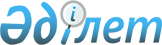 Қазақстан Республикасы Үкіметінің 2010 жылғы 24 қыркүйектегі № 976 қаулысына өзгерістер мен толықтырулар енгізу туралы
					
			Күшін жойған
			
			
		
					Қазақстан Республикасы Үкіметінің 2011 жылғы 11 ақпандағы № 128 Қаулысы. Күші жойылды - Қазақстан Республикасы Үкіметінің 2012 жылғы 19 желтоқсандағы № 1614 Қаулысымен

      Ескерту. Күші жойылды - ҚР Үкіметінің 19.12.2012 N 1614 Қаулысымен (алғашқы ресми жарияланғанынан кейін күнтізбелік он күн өткен соң қолданысқа енгізіледі).      Қазақстан Республикасының Үкіметі ҚАУЛЫ ЕТЕДІ:



      1. «Әкетілетін және әкелінетін заттың мәдени құндылығының болуы туралы қорытынды беру» мемлекеттік қызмет көрсету стандартын бекіту туралы» Қазақстан Республикасы Үкіметінің 2010 жылғы 24 қыркүйектегі № 976 қаулысына мынадай өзгерістер мен толықтырулар енгізілсін:



      кіріспеде:

      «9-1-бабына» деген сөздер «9-1, 15-2-баптарына және «Ақпараттандыру туралы» Қазақстан Республикасының 2007 жылғы 11 қаңтардағы Заңының 6-бабының 2), 3) тармақшаларына, 29-бабына» деген сөздермен ауыстырылсын;



      көрсетілген қаулымен бекітілген «Әкетілетін және әкелінетін заттың мәдени құндылығының болуы туралы қорытынды беру» мемлекеттік қызмет көрсету стандартында:



      1-тармақтағы «және жұмыс кестелері» деген сөздер алынып тасталсын;



      5-тармақтағы «(бұдан әрі - қорытынды)» деген сөздерден кейін «не қорытынды беруден бас тарту туралы дәлелді жауап» деген сөздермен толықтырылсын;



      14-тармақ алынып тасталсын;

      мынадай мазмұндағы 23-1-тармақпен толықтырылсын:

      «23-1. Көрсетілген мемлекеттік қызмет нәтижелерімен келіспеген жағдайда тұтынушы заңнамада белгіленген тәртіппен сотқа шағымдануға құқылы.»;



      25-тармақтың бірінші бөлігіндегі «шағымның тіркелгені, оған жауап алатын мерзімі мен орны туралы белгісі бар оның көшірмесі» деген сөздер «тіркелген күні мен уақыты, өтінішті қабылдаған адамның тегі мен аты-жөні көрсетілген талон» деген сөздермен ауыстырылсын.



      2. Осы қаулы алғашқы ресми жарияланғанынан кейін күнтізбелік он күн өткен соң қолданысқа енгізіледі.      Қазақстан Республикасының

      Премьер-Министрі                           К. Мәсімов
					© 2012. Қазақстан Республикасы Әділет министрлігінің «Қазақстан Республикасының Заңнама және құқықтық ақпарат институты» ШЖҚ РМК
				